RAZPIS ZA  OCENJEVANJE POTICv sklopu Velikonočne tržnice 2024 v Brežicah1. VRSTE POTIC: A – slane potice: SKUTINA POTICAB – potice iz drugih žit (ajdina, pirina, …)C -  sladke  potice: OREHOVA in MAKOVA POTICA2. KOLIČINA: Izdelek mora tehtati najmanj 1,5 kg. 3. DODATNE ZAHTEVE PRI IZDELAVI:izdelek – potica je tradicionalne oblike (pečena v okroglem ali štirioglatem modelu z gladko zgornjo površino – ne venec. GLEJ SLIKO SPODAJ!); 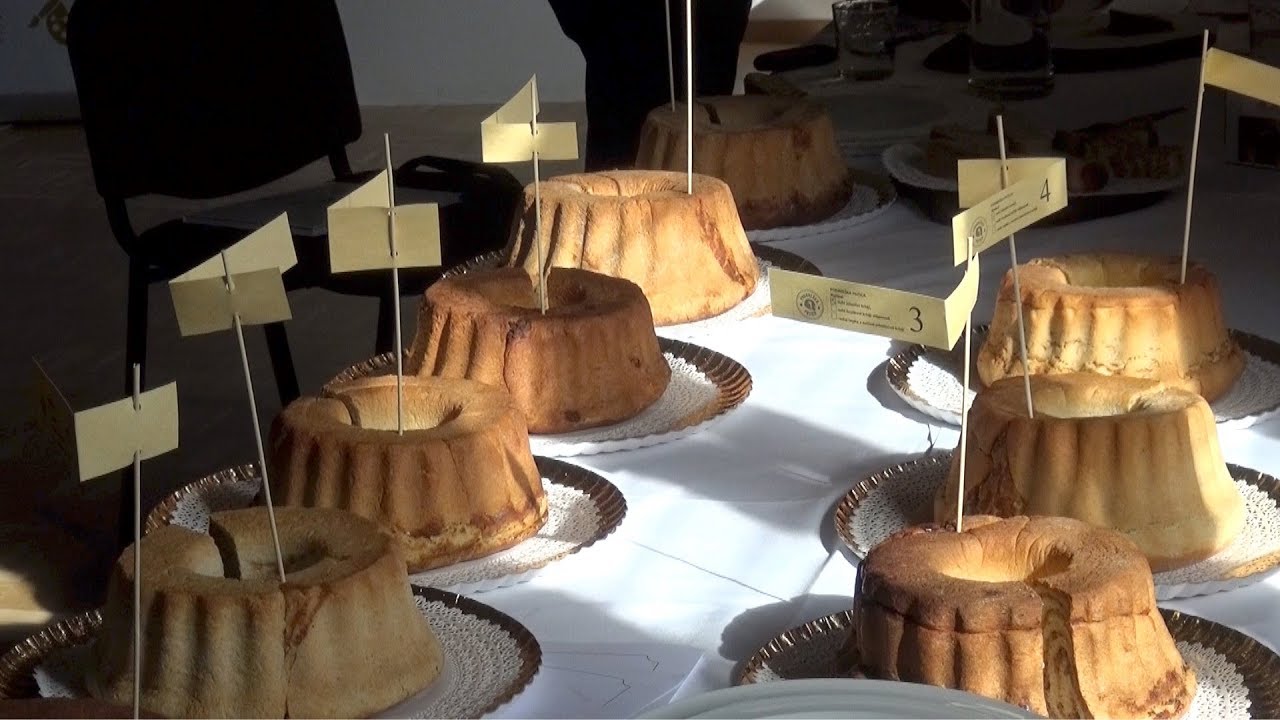 izdelek – potica je lahko sladka ali slana; izdelek – potica ne sme biti posuta s sladkorjem ali drugim posipom. 4. ČAS IN KRAJ DOSTAVE: Petek, 22. 3. 2024 med 9.00 in 16.00 uro Info točki Mladinskega centra Brežice. 5. OPREMA IZDELKA: Obvezna je izpolnjena deklaracija iz katere bo razvidno:ime in priimek ter naslov izdelovalca – ta se ob prevzemu nadomesti s šifro; naziv izdelka; sestavine; datum izdelave. 6. OCENJEVANJE: Potice bo ocenjevala 3-članska strokovna komisija na podlagi Pravilnika o ocenjevanju kruha v   petek 22. 3. 2024, v popoldanskih urah. 7. OCENA IZDELKA VSEBUJE:zunanji videz (oblika potice, barva skorje in sredice),vonj skorje in sredice,videz sredice (povezava skorje, sredice in polnila, elastičnost sredice), okus sredice  in skorje in sredice.  8. NAGRADE IN PRIZNANJA: Priznanja in nagrade prejmejo izdelki, ki dosežejo naslednje število točk: 36,0 – 38,0 točk = zlato priznanje33,0 – 35,9 točk = srebrno priznanje29,0 – 23,9 točk = bronasto priznanjemanj od 28,9 točk = zahvala za sodelovanje9. REZULTATI OCENJEVANJA IN PODELITEV PRIZNANJ: Na dan ocenjevanja, vas po zaključenem ocenjevanju pokličemo in sporočimo rezultate. 10. PRIZNANJA:  O svečani podelitvi priznanj vas obvestimo naknadno. Udeleženci sami poskrbijo za prevzem priznanj. 11. INFORMACIJE: telefon: 0590 858 10, vsak dan do 11. ure (Ana Marija Žerjav) ali ana.marija.zerjav@zptm.si  